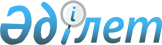 Тұрғын үй қатынастары бойынша тексеру парағының нысанын бекіту туралы
					
			Күшін жойған
			
			
		
					Қазақстан Республикасы Құрылыс және тұрғын үй-коммуналдық шаруашылық істері агенттігі төрағасының 2012 жылғы 8 маусымдағы № 246 Бұйрығы. Қазақстан Республикасының Әділет министрлігінде 2012 жылы 5 шілдеде № 7791 тіркелді. Күші жойылды - Қазақстан Республикасы Ұлттық экономика министрінің 2015 жылғы 23 маусымдағы № 447 бұйрығымен

      Ескерту. Күші жойылды - ҚР Ұлттық экономика министрінің 23.06.2015 № 447 (алғашқы ресми жарияланған күнінен кейін күнтізбелік он күн өткен соң қолданысқа енгізіледі) бұйрығымен.      «Тұрғын үй қатынастары туралы» Қазақстан Республикасының 1997 жылғы 16 сәуірдегі Заңының 10-2-бабының 10) тармақшасына және «Қазақстан Республикасындағы мемлекеттік бақылау және қадағалау туралы» Қазақстан Республикасының 2011 жылғы 6 қаңтардағы Заңының 15-бабының 1-тармағына сәйкес БҰЙЫРАМЫН:



      1. Беріліп отырған Тұрғын үй қатынастары бойынша тексеру парағының нысаны бекітілсін.



      2. Қазақстан Республикасы Құрылыс және тұрғын үй-коммуналдық шаруашылық істері агенттігі Тұрғын үй шаруашылығы департаментінің директоры (В.К. Маслов):



      1) осы бұйрықты Қазақстан Республикасы Әділет министрлігінде мемлекеттік тіркеуді;



      2) мемлекеттік тіркеуден өткен соң осы бұйрықты бұқаралық ақпарат құралдарында жариялауды;



      3) осы бұйрықты Қазақстан Республикасы Құрылыс және тұрғын үй-коммуналдық шаруашылық істері агенттігінің ресми интернет-ресурсында жариялауды;



      4) осы бұйрықты жергілікті атқарушы органдардың назарына жеткізуді қамтамасыз етсін.



      3. Осы бұйрықтың орындалуын бақылау Қазақстан Республикасы Құрылыс және тұрғын үй-коммуналдық шаруашылық істері агенттігі төрағасының орынбасары Н.П. Тихонюкке жүктелсін.



      4. Осы бұйрық алғашқы ресми жарияланғанынан кейін күнтізбелік он күн өткен соң қолданысқа енгізіледі.      Төраға                                         С. Нокин

Қазақстан Республикасы   

Құрылыс және тұрғын үй-  

коммуналдық шаруашылық   

істері агенттігі төрағасының

2012 жылғы 8 маусымдағы 

№ 246 бұйрығымен    

бекітілген       

Нысан 

Тұрғын үй қатынастары бойынша тексеру парағыТексеруді тағайындаған орган ________________________________________

Тексеру субъектісі __________________________________________________

Тексерілетін объект _________________________________________________

Объектінің орналасқан жері __________________________________________

Тексеру басталған күн _______________________________________________

Тексеру аяқталған күн _______________________________________________

Тексеру тексеруді тағайындау туралы 20 __ жылғы «_» № _______________ актінің негізінде жүзеге асырылады.
					© 2012. Қазақстан Республикасы Әділет министрлігінің «Қазақстан Республикасының Заңнама және құқықтық ақпарат институты» ШЖҚ РМК
				№

р/сБақылау кезеңінде қойылатын талаптарИә/Жоқ/Талап етілмейдіТүсініктеме12341Сервистік қызмет субъектісін анықтау туралы хаттаманың болуы. (Қазақстан Республикасы Үкіметінің 2011 жылғы 1 желтоқсандағы № 1421 қаулысымен бекітілген Кондоминиум объектісінің ортақ мүлкін күтіп-ұстау қағидалары)2Кондоминиумның әрбір объектісіне екінші деңгейдегі банкте ағымдағы шот ашу туралы растайтын құжаттардың болуы. (Қазақстан Республикасы Үкіметінің 2011 жылғы 1 желтоқсандағы № 1421 қаулысымен бекітілген Кондоминиум объектісінің ортақ мүлкін күтіп-ұстау қағидалары)3Үй-жайлардың (пәтерлердің) меншік иелерінің жиналысында бекітілген кондоминиум объектісінің ортақ мүлкіне күрделі жөндеу жүргізуге арналған шығыстар сметасының болуы. (Қазақстан Республикасы Үкіметінің 2011 жылғы 1 желтоқсандағы № 1421 қаулысымен бекітілген Кондоминиум объектісінің ортақ мүлкін күтіп-ұстау қағидалары)4Кондоминиум объектісін басқару органы ұсынған кондоминиум объектісінің ортақ мүлкін күрделі жөндеудің жекелеген түрлерін жүргізуге арналған шығыстар сметасына тұрғын үй инспекциялармен келісімнің болуы. («Тұрғын үй қатынастары туралы» Қазақстан Республикасының 1997 жылғы 16 сәуірдегі Заңы)5Кондоминиум объектісінің ортақ мүлкін күтіп-ұстау жөніндегі жұмыс түрлерін жүзеге асыратын сервистік қызмет субъектісімен шарттардың болуы. (Қазақстан Республикасы Үкіметінің 2011 жылғы 1 желтоқсандағы № 1421 қаулысымен бекітілген Кондоминиум объектісінің ортақ мүлкін күтіп-ұстау қағидалары)6Үй-жайлардың (пәтерлердің) меншік иелерінің жиналысы хаттамасының болуы. («Тұрғын үй қатынастары туралы» Қазақстан Республикасының 1997 жылғы 16 сәуірдегіЗаңы)